Sprawozdanie Delegatury leszczyńskiej z działalności w 2015 roku.Delegatura leszczyńska skupia obecnie 878 lekarzy i lekarzy dentystów, którzy posiadają reprezentację 17 delegatów w Wielkopolskiej Izbie Lekarskiej, wyłonioną w wyborach przeprowadzonych w 2013 roku.Imienny  wykaz naszych delegatów w tej kadencji  przedstawia się następująco:Lek. Sławomira Tomaszyk- KozłowskaLek. Jerzy RożekLek. Wojciech MeissnerLek. Roman MusielakLek. Aleksandra KutrowskaLek. Przemysław KozaneckiLek. Lidia Dymalska-KubasikLek. Marek KubasikLek. Maciej FrykowskiLek. Bogumiła Antkowiak-FrąckiewiczLek. Abdalla SalehLek. Ewa Barkowska - PielichLek. dent. Dorota Obremska-GłowskaLek. dent. Wanda MielcarekLek. dent. Renata Jarczyńska – KaczmarekLek. dent. Tomasz KopciuchLek. dent. Lilianna Pilch-KoniecznaZgodnie z zadaniami statutowymi izb lekarskich nasza Delegatura stale realizuje wszystkie sprawy administracyjne związane z prowadzeniem działalności lekarskiej w formie prywatnych praktyk lekarskich i dentystycznych oraz w przedsiębiorstwie podmiotu leczniczego na zasadach określonych w przepisach o działalności leczniczej, w szczególności realizuje wpisy do ksiąg rejestrowych na podstawie  przyjmowanych wniosków o zarejestrowanie prywatnej praktyki lekarskiej czy dentystycznej.Lekarze na bieżąco są informowani o obowiązku dostarczenia do delegatury polis OC z tytułu wykonywania zawodu lekarza i lekarza dentysty w celu niezwłocznego wpisania aktualnych danych  do ksiąg rejestrowych.W naszej Delegaturze jest zarejestrowanych  łącznie 80 praktyk lekarskich i dentystycznych, w tym w 2015 roku zarejestrowano 17 nowych. W ubiegłym roku wyrejestrowano  jedną praktykę, a w dwóch lekarzy  zawiesiło  swoją działalność.Wielkopolska Izba Lekarska, w tym oczywiście nasza Delegatura zajmuje się udzielaniem pomocy socjalnej dla lekarzy, wypłacaniu odpraw pośmiertnych i zasiłków dla niepełnoletnich dzieci po zmarłych lekarzach. Uczestniczymy w realizacji wniosków lekarzy o dofinansowanie, szczególnie staży specjalizacyjnych i kształcenia podyplomowego.W 2015 roku na terenie Delegatury w Lesznie odbywało staże lekarskie 6 młodych lekarzy, w tym dwóch lekarzy dentystów. Na wieczny dyżur odeszła piątka z nas.  Nasi przedstawiciele uczestniczyli w postępowaniach konkursowych w ramach komisji konkursowych Wielkopolskiej Izby Lekarskiej na stanowiska ordynatorów, pielęgniarek naczelnych i oddziałowych, jak również przedstawicieli do konkursów na świadczenia zdrowotne.Mając na uwadze, że wykonujemy zawód zaufania publicznego - jednym z priorytetowych zadań naszej Delegatury są działania zmierzające do integracji i aktywizacji środowiska lekarskiego w naszym regionie. Na początku roku, 24 stycznia – w Sali koncertowej Muzeum Okręgowego w Lesznie zorganizowaliśmy Koncert Noworoczny „ Recepta na  zdrowie” w wykonaniu Chóru Wielkopolskiej Izby Lekarskiej, który odbył się  pod patronatem Prezydenta m. Leszna  Pana Łukasza Borowiaka. Przypominamy, że chórzystką  jest nasza leszczyńska koleżanka dr Beata Gasza-Błachowiak.W marcu 2015 roku zorganizowaliśmy szkolenie z endodoncji dla lekarzy dentystów Arcanum Medica w Rydzynie.W dniach 6 i 7 marca  odbyło się w Lesznie  "Wielkopolskie Sympozjum Onkologiczne", któremu przewodniczył prof. dr hab. med. Wojciech Golusiński.Program zawierał sesje poświęcone nowotworom tarczycy i nowotworom ginekologicznym oraz panel” Wartość leczenia interdyscyplinarnego we współczesnej onkologii-współpraca z lekarzem rodzinnym”.

Tydzień później - 18 marca 2015r, zaprosiliśmy lekarzy naszej Delegatury na spotkanie szkoleniowe dotyczące leczenia POCHP, szczególnie w zakresie poradni lekarza rodzinnego.W kwietniu, jak co roku - Delegatura uczestniczyła i była współorganizatorem "Biegu Sokoła" w Bukówcu Górnym, podczas którego odbywają się Mistrzostwa Polski Lekarzy w biegu na 15 km. Ukłon w stronę dr Leszka Walczaka, który biega, pozyskuje sponsorów, stara się o nagrody i scala środowisko lekarzy biegaczy. Jak wiemy wszyscy dr Leszek Walczak uczestniczy także w licznych biegach organizowanych na terenie kraju reprezentując Leszno.21 kwietnia na zebraniu delegatów naszej Delegatury przed Zjazdem OIL – odbyła się  miła i wzruszająca uroczystość wręczenia okolicznościowego dyplomu  i gratyfikacji z okazji ukończenia 90 roku życia dr Jerzemu Wojciechowskiemu z Kościana – okraszona jego  barwnymi wspomnieniami i piękną opowieścią o meandrach  drogi młodego lekarza w trudnym powojennym okresie.Jesienią w Lesznie zorganizowaliśmy szkolenie dotyczące t.zw. dopalaczy. 24 pąździernika   temat „Substancje psychoaktywne- nie tylko dla pediatrów” przedstawiła nam  dr Magdalena Łukasik-Głębocka, ordynator oddziału toksykologii Szpitala Miejskiego im. Raszei w Poznaniu. Oprócz lekarzy zaprosiliśmy także inne osoby zainteresowane tym tematem, zwłaszcza środowisko pedagogiczne z leszczyńskich szkół  średnich i gimnazjalnych ze względu na obserwowany stale wśród młodzieży  wzrost osób uzależnionych od dopalaczy .Rok zakończyliśmy kolędowaniem z artystami Teatru Muzycznego w Poznaniu - Bartoszem Kuczykiem i Agnieszką Wawrzyniak w „Restauracji Antonińska” w Lesznie. Nasze spotkanie świąteczne lekarzy emerytów i rencistów Delegatury Leszczyńskiej WIL odbyło się w niedzielę 13 grudnia.Delegatura leszczyńska wydała także w 2015 roku kolejną broszurę traktującą w zarysie o historii szpitalnictwa na naszym  terenie. W ubiegłym roku wydaliśmy „Historię szpitali w Lesznie„ natomiast na zakończenie tego roku - „Historię szpitali ziemi gostyńskiej”- o szpitalu w Gostyniu, w Piaskach i w Poniecu.      								                                                                           lek. Lidia Dymalska - Kubasik    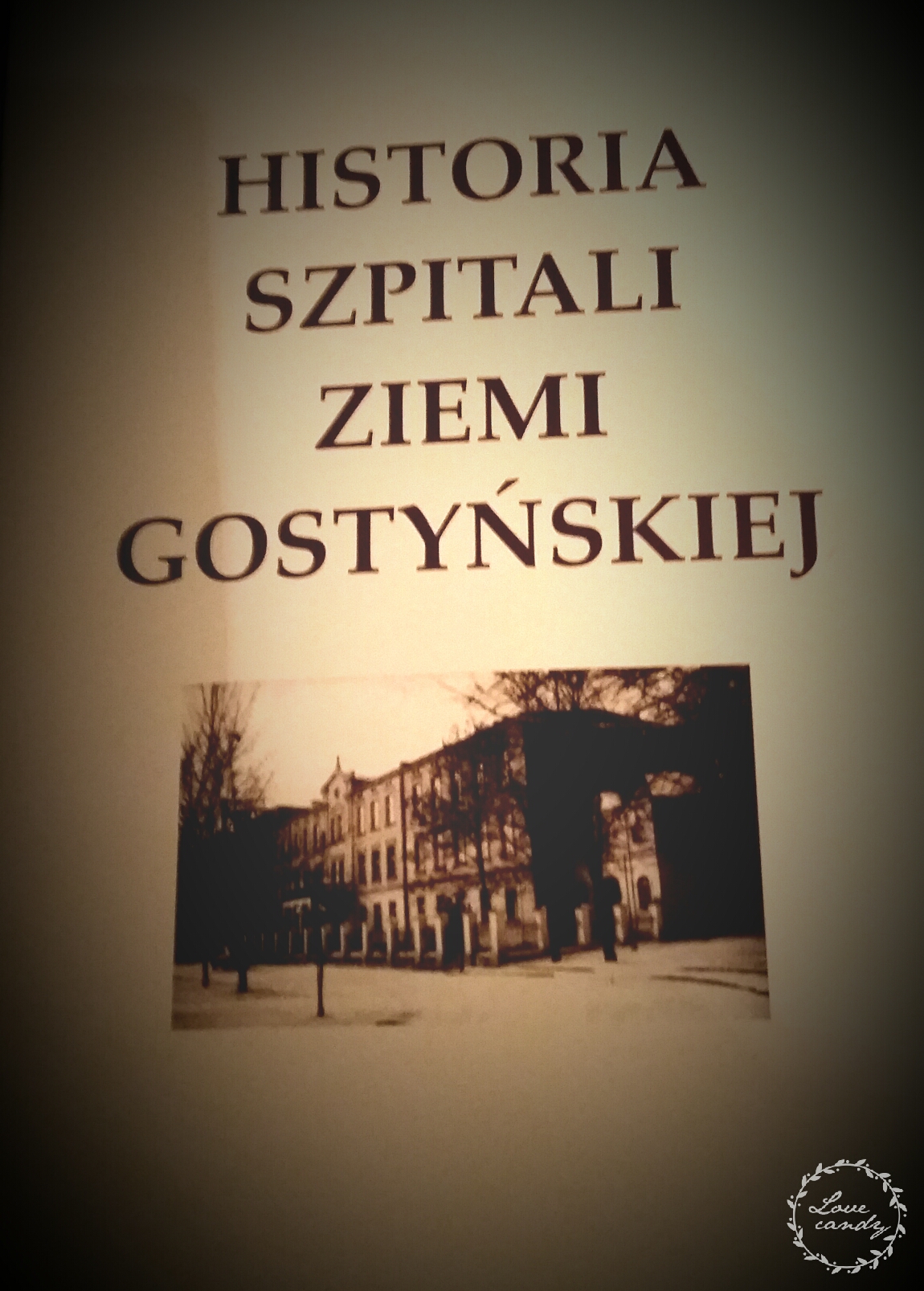 